Overcoming Glaucoma: Dennis Howard’s Story HandoutMark up the photograph below to show how Dennis Howard would see the image.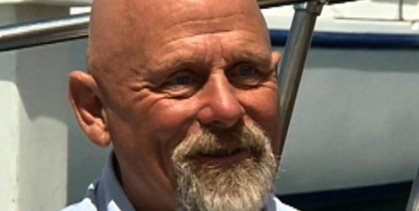 What percentage of Dennis’s vision does your picture above represent? ___%What caused Dennis’s vision loss?Why did many surgeons refuse to operate on Dennis?Briefly explain the surgery that took place to reduce the excess fluid in Dennis’s eye.What could engineers do to monitor the pressure in Dennis’s eye so that if another surgery needs to take place, it can be done earlier?